Доступные средства противопожарной защиты – в каждую квартиру(дом), для всей семьи!Если завтра беда постучится и в Ваш дом, Вы готовы встретить её во всеоружии? Ваши верные и незаменимые помощники готовы прийти на помощь! Начинать готовиться отразить опасность необходимо уже сегодня. Установите в своей квартире (загородном доме, на даче, в гараже):Автономные дымовые пожарные извещатели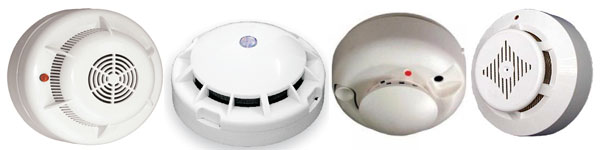 Устройство внутриквартирного пожаротушения, пожарный кран бытовой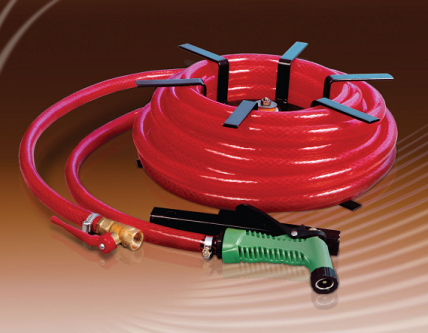 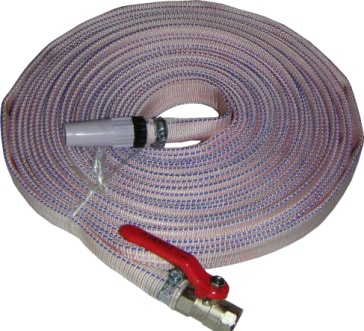 Огнетушители углекислотные и порошковые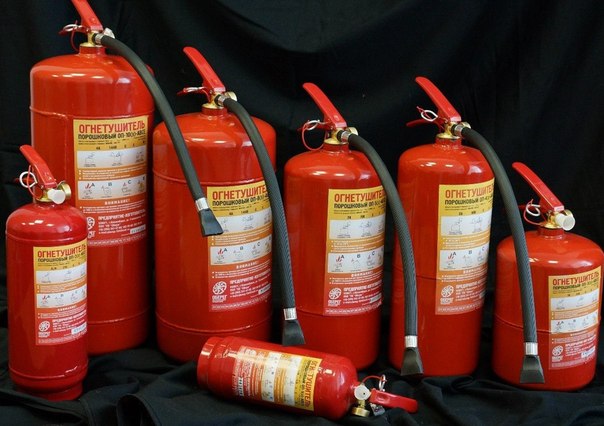 Защитные капюшоны фильтрующего действия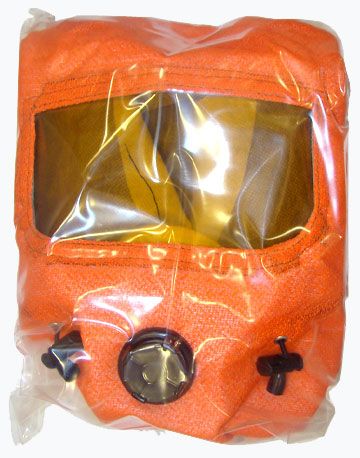 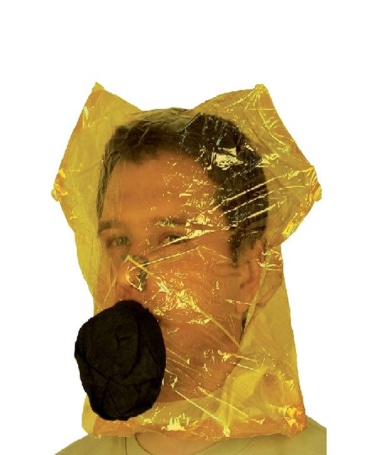 Быстро приводятся в действие, легки в применении, доступны!При пожаре звоните «101» 